Peninsula Playcentre Playgroup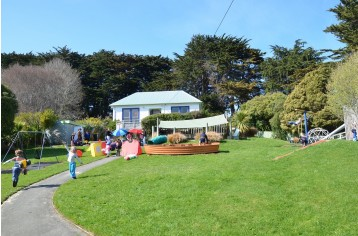 Learning through fun and playfor 0-6 year olds and their whanau.Mondays and Wednesdays 9.30am – 12.30pm30 Harrington Point Road, Portobello.(next to Portobello School pool)peninsula@playcentre.org.nzfind us on facebook @peninsulaplaycentre